§2002-B.  Assignment of authority; chief of police of adjacent municipality or county sheriffThe municipal officers of a municipality may designate the chief of police of an adjacent municipality or the sheriff of the county in which the municipality is located as the issuing authority for that municipality if the chief or sheriff agrees to the designation. The designation must be made by written agreement with the chief or sheriff. The agreement must include provisions for termination of the agreement. During the term of an agreement, the chief or sheriff shall perform all the functions of the issuing authority, including suspension and revocation of permits. The chief or sheriff is entitled to receive any fees authorized for performing the functions of an issuing authority. The chief or sheriff continues to serve as the issuing authority until the chief or sheriff receives from the municipal officers written notice of cancellation or revocation of the designation.  [PL 2021, c. 619, §3 (NEW).]SECTION HISTORYPL 2021, c. 619, §3 (NEW). The State of Maine claims a copyright in its codified statutes. If you intend to republish this material, we require that you include the following disclaimer in your publication:All copyrights and other rights to statutory text are reserved by the State of Maine. The text included in this publication reflects changes made through the First Regular and First Special Session of the 131st Maine Legislature and is current through November 1. 2023
                    . The text is subject to change without notice. It is a version that has not been officially certified by the Secretary of State. Refer to the Maine Revised Statutes Annotated and supplements for certified text.
                The Office of the Revisor of Statutes also requests that you send us one copy of any statutory publication you may produce. Our goal is not to restrict publishing activity, but to keep track of who is publishing what, to identify any needless duplication and to preserve the State's copyright rights.PLEASE NOTE: The Revisor's Office cannot perform research for or provide legal advice or interpretation of Maine law to the public. If you need legal assistance, please contact a qualified attorney.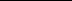 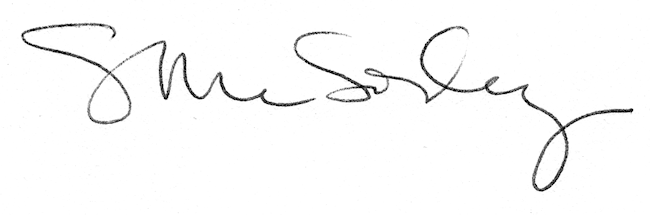 